Инструкция по сборкеи эксплуатации(Мебель бытовая предназначена для работы)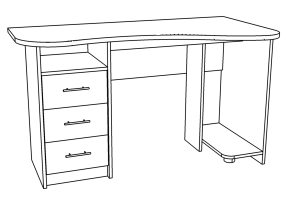 Стол «Вист»  СН-110.09Размеры 1300 х 680 х 750 ммГАРАНТИИ ИЗГОТОВИТЕЛЯ            Гарантийный срок эксплуатации - 24 месяца со дня продажи магазином. В период гарантийного срока изготовитель гарантирует ремонт изделий или их замену, если потребителем не нарушены правила эксплуатации. Срок службы - 10 лет.           Претензии по качеству и комплектности мебели должны направляться покупателем непосредственно в магазин, где приобретена мебель, с обязательным приложением товарного чека и этикеток с пакета (необходимо сохранять чек и этикетки в течение гарантийного срока).Регистрационный номер декларации о соответствии ЕАЭС № BY/112 11.01.ТР025 018 03167Дата регистрации декларации о соответствии 20.09.2017 по 19.09.2020РЕКОМЕНДАЦИИ ПО ОБСЛУЖИВАНИЮ И ЭКСПЛУАТАЦИИ           Перед сборкой ознакомьтесь с инструкцией, обратив внимание на обозначение деталей. Сборку рекомендуется производить на полу с мягким покрытием (картон, мягкая ткань). При сборке соблюдайте осторожность, чтобы не нанести механических повреждений поверхностям.  Инструмент для сборки (в комплект не входит): набор отверток, молоток.При эксплуатации мебели запрещается:- контакт с водой, воздействие горячего пара и огня;- устанавливать изделия вблизи отопительных приборов и вплотную к сырым стенам, а  также в помещениях с относительной влажностью более 70%;- перемещать изделия за верхний щит или крышку изделия;- применять для уборки мебели химические чистящие средства.          Изделие упаковывается в 1 пакет.Последовательность сборки            Разложите детали на ровной поверхности.К полке 11 шурупом 4*16 по наколка, прикрутите опору (необходимо выкрутить площадку опоры). В стенки боковые 4,5,9,10 вбейте восемь опор мебельных. К боковым стенкам 4,5 по наколкам, шурупом 4*16, прикрутите направляющие.      Согласно схеме сборки при помощи стяжек и ключа комфирмата соедините стенки боковые 4,5, соединилки 6,7 и цоколь 8. А так же соедините стенки боковые 9,10 и полку 11. Соедините правую сторону стола и левую с соединилками 2,3 при помощи стяжек. Прибейте при помощи молотка и гвоздей стенку заднюю 12.         В крышку стола 1, в несквозные отверстия Ø5мм, вкрутите винты эксцентрика, а в отверстия Ø8мм вбейте шканты. Установите крышку стола 1 на корпус. В отверстия Ø15мм, стенок боковых 4,5,9,10, вставьте гайки эксцентрика и зажмите винты эксцентрика.        Произвести сборку ящиков, как показано на рисунке.Согласно схеме сборки соедините стенки боковые 13,14 со стенкой задней 15 при помощи стяжек. К боковым  стенкам  13,14 прикрутите направляющие по наколкам шурупами 4*16. В фасад 17, в несквозные отверстия Ø5мм прикрутите винты эксцентрика, а в отверстия Ø8мм вбейте шканты. Соедините корпус ящика с фасадом 17. В отверстия Ø15мм, стенок боковых 13,14, вставьте гайки эксцентрика и зажмите винты эксцентрика. Установите дно 16 к корпусу ящика при помощи гвоздей.  Прикрутите ручки. Установите ящики в корпус тумбы.      Регулярно проверяйте прочность соединения и подтягивайте шурупы, стяжки, если в этом есть необходимость.Примечание: Прежде чем вбить шканты, смажьте их клеем ПВА. В комплект фурнитуры не входит клей ПВА.                		   Схема сборки стола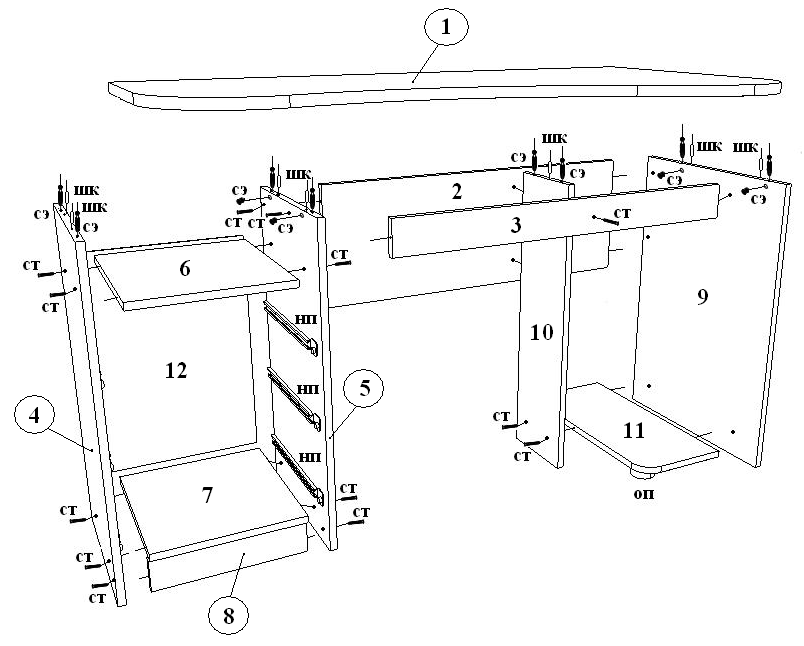 Сборка ящика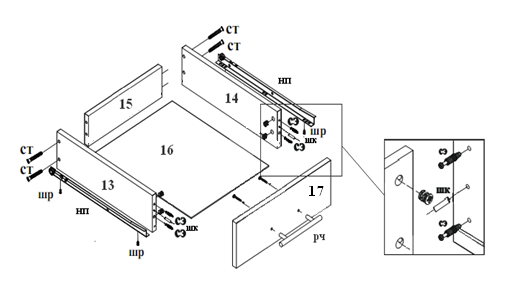 ЗАПРЕЩАЕТСЯ!Контакт с водой поверхностей изделия, а такжевоздействие горячего пара и огня, расположение в непосредственной близости от нагревательных приборовПоз.Наименование элементаГабаритные размеры, ммГабаритные размеры, ммГабаритные размеры, ммКол-во, шт№ пакетаПоз.Наименование элементаДлинаШиринаТолщинаКол-во, шт№ пакета1Крышка стола13006802211п2Соединилка8343001611п3Соединилка834801611п4Стенка боковая7283801611п5Стенка боковая7283801611п6Соединилка 3283801611п7Соединилка3283621611п8Цоколь703281611п9Стенка боковая7285001611п10Стенка боковая7282001611п11Полка2305001611п12Стенка задняя535357311п13Стенка боковая ящика1203501631п14Стенка боковая ящика1203501631п15Стенка задняя ящика1202701631п16Дно ящика300356331п17Фасад ящика1703241631пКомплект фурнитурыКомплект фурнитурыКомплект фурнитурыКомплект фурнитурыКомплект фурнитурыКомплект фурнитурыРуководство по эксплуатацииРуководство по эксплуатацииРуководство по эксплуатацииРуководство по эксплуатацииРуководство по эксплуатацииРуководство по эксплуатации